WRJ Mission Statement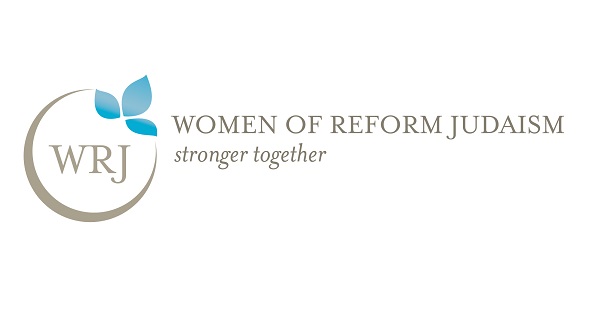 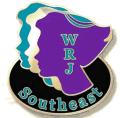 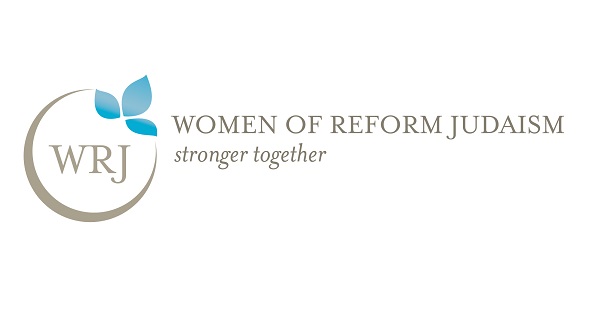 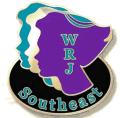 Women of Reform Judaism (WRJ) strengthens the voice of women worldwide and empowers them to create caring communities, nurture congregations, cultivate personal and spiritual growth, and advocate for and promote progressive Jewish values.District PresidentLeaders become great, not because of their power, but because of their ability to empower othersObjectives:Ensure the WRJ mission, goals, and objectives are upheldFocus the District to effectively and consistently serve local sisterhoodsProvide leadership and service to the District BoardFoster and ensure the District’s role as a liaison between local sisterhoods and WRJ Train upcoming leaders Supervise and empower District Board, Chairs and Committees to make decisionsExpectations/Responsibilities:Preside over District meetings and eventsServe as ex officio on District Board in accordance with Constitution and By-lawsMonitor progress of goals and objectives of DistrictShare information consistently and be transparentRespond timely to questions/concerns Delegate most everything except what only you can doAppoint Chairs/Committees in alignment with Constitution and By-laws as neededSupport and oversee District Board, Chairs & Committees to promote their successCoordinate with WRJ VP Affiliate Services & District New Affiliates Chair/Committee about potential affiliates and assist with onboarding Prepare and present District reports for all District Board meetings, Interim meetings, Conventions, and regularly scheduled WRJ District President Council meetings and callsCommunicate with District Board and District sisterhoods on a regular basis Communicate with URJ when needed Attend WRJ Conferences when possibleBe active in your local sisterhoodServe as a role model Be an actively involved past president  WRJUpon installation, introduce self to District Board & sisterhood presidents in writing; consider same to WRJ Board, other District Presidents, congregational rabbis, temple presidents & URJ leaders Attend scheduled WRJ calls, meetings, and events Adhere to correspondence, budget and report deadlinesCoordinate with District 1st VP on monthly District Report to Yammer for DP Meeting DISTRICTMentor District 1st VP Develop leadership potential of District Board Serve as a role model Schedule regular monthly/bi-monthly District Board Meetings Create schedule for regular meetings at start of term by polling availability; select most popular day & timeEnsure Corresponding Secretary requests reports and agenda items, incl. Good & Welfare a week in advanceCreate a 12-mo calendar for Board meetings, disseminate and confirmSummarize info from WRJ President’s Report and DP call each mo. and include in District’s President’s ReportCreate agenda for each District Board meeting based on Board, Chairs and Committees reports; ask 1st VP to assistAssign and confirm opening and closing prayers for each Board meetingRequest Minutes from previous Board meeting from Recording Secretary and disseminate for review and approvalEnsure meeting reminders/materials are sent by Corresponding Secretary to District Board, Chairs & Committees Call special Board meetings and/or votes when necessary Coordinate with District’s 1st VP & Treasurer on Semi-annual Report (January and July) Maintain new and historical electronic and/or written records; pass on to new administrationSubmit contracts to WRJ Office for monies over $1000 for review & approval before signingSubmit District budget to WRJ Office for approval before disseminating to District for voteProvide direct oversight to Convention and Interim meeting coordination Submit District Convention budget to WRJ office for review & approval six mo. before Convention Attend District meetings, events and programs, incl. special invites from District sisterhoods Consult with and provide direct oversight to Convention and Interim meeting ChairsBe timely with reviewing and signing Expense Reports and forward to Treasurer for processing Appoint District representatives to WRJ Committees, e.g., Nominations for WRJ Board of DirectorsReview and sign District contracts, ensuring intent is in accordance with WRJ & District polices  Promote planning of Area Days in different areas of District throughout termOrchestrate agenda with host sisterhood president Identify and secure District Board members and Chairs to attend and present  Make (delegate) Area Day flyer for dissemination Work with Webmistress to publicize Area Day on website and through emails, and set up on-line registrationContact District’s New Affiliates Chair & Committee to identify nearby unaffiliated sisterhoods & invite them to the eventInvite nearby affiliated sisterhood presidents by email (several times), letter, and callsAsk host sisterhood president to call nearby affiliated sisterhood presidents and personally invite them and their membersContact WRJ Office for materials to disseminate; have WRJ materials sent to local area  Have someone purchase folders, make folder labels, and stuff folders with WRJ materials, agenda, etc. Remember to bring District pins to distribute (monitor the pin supply)Fill out Expense form for local sisterhood members, incl. receipts, and send to Treasurer for reimbursementQualifications:Served on District Board for minimum of two yearsKnowledge of and adherence to WRJ's Constitution, mission statement and initiatives Knowledge of District Constitution, By-laws and Treasurer’s GuideUnderstand duties and responsibilities of position & be able to devote time required to fulfill them Have vision, interpersonal communication skills, critical thinking ability and patience, be strategic, authentic, self-aware, open-minded, creative, flexible, responsible, dependable, tenacious, and always strive to continuously improve oneself, the women you work with and the organization